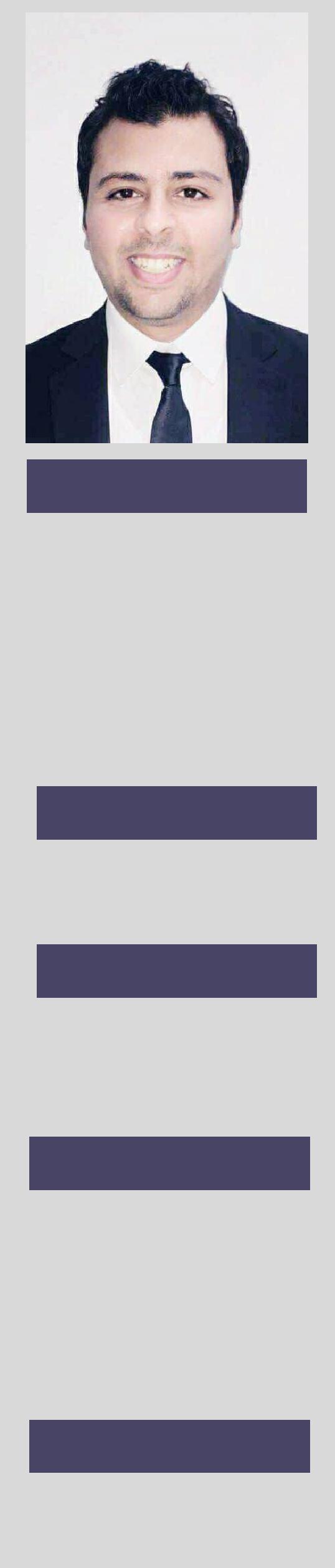 PERSONAL INFOE-MAIL:Ahmed.385255@2freemail.com NATIONALITY: EGYPTIAN DATE OF BIRTH :1 OCT 1989ADDRESS: Al Riqqa , DubaiEDUCATIONBACHELOR OF COMMERCEClass :2010Ain Shams Uni , Cairo , EgyptCOMPUTER SKILLSExcellent command of MS office tools (Word, Excel, Outlook and PowerPoint)Excellent Internet Research SkillsCOURSESMicrosoft Office programs courseERP program courseEnglish Course at the BRITISH COUNCILSoft Skills at SSP (Success Skills Program)FOREXLANGUAGE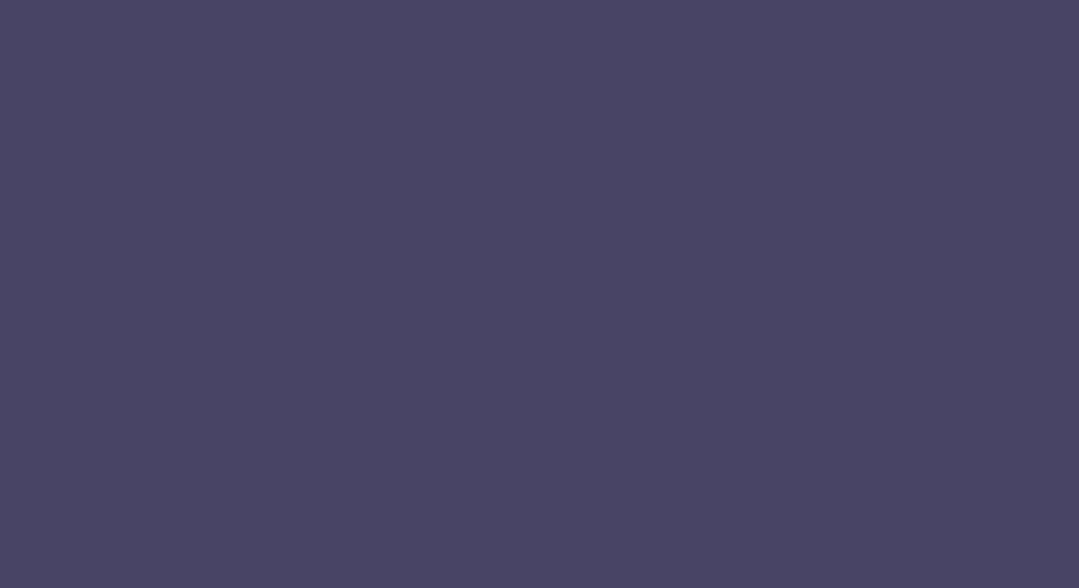 AHMEDS e n i o r S a l e s E x e c u t i v e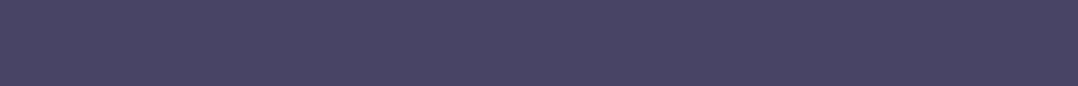 ABOUTAn Experienced Customer Service Banking and Senior Sales Executive with a strong interest in the field of electronic and banking and developments , that requires extensive professional .CORE COMPETENCIES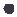 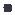 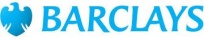 Advise customers at open accounts and performing transactions Collect customer information and input data into the system ensuring confidentiality at all timesAssist customers with taking out different types of loans including personal auto home equity etc.Meet with new bank customers to explain all the services and features the bank has to offerRETAIL SALES EXECUTIVEJarir Bookstore Riyadh, Saudi Arabia Feb 2012 to March 2013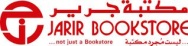 Work with and advise customers about the best choise of electronics .SALES EXECUTIVEAllianz Co. Riyadh , Saudi Arabia FEB 2013 TO MARCH 2015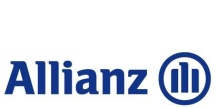 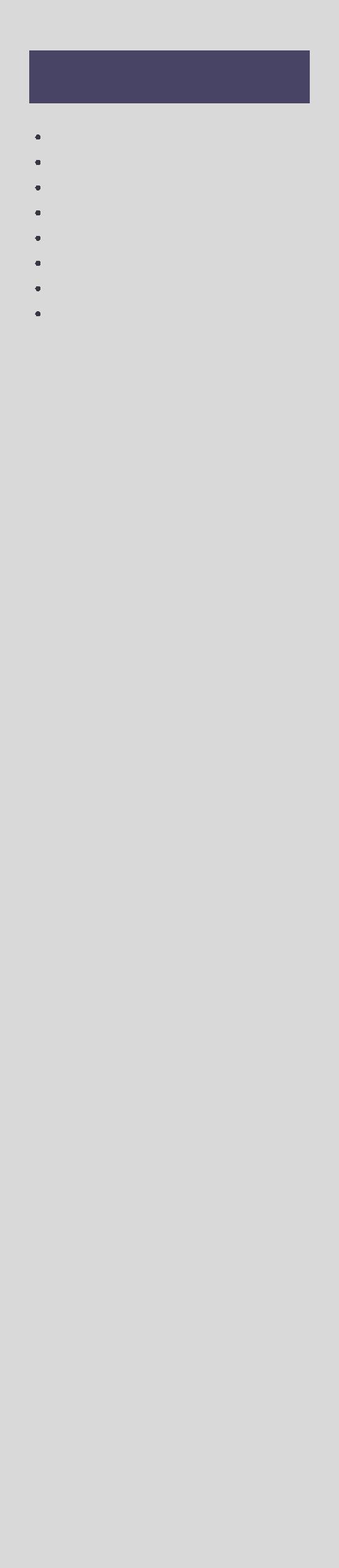 HOBBIESMAKE DEALSGYMMMASWIMMINGBUSINESSKICK BOXINGMUAY THAIREADINGSENIOR SALES EXECUTIVEBussma Developments Co. Riyadh, SAUDI ARABIA March-2015 to Aug-2018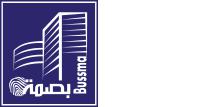 Worked as Sales Executive form March 2015 till March 2016 and then Senior sales executive from March 2016 till Aug 20181- Coordinate appointments to to show homes to prospective buyers.2-Confer with escrow companies , lenders, home-inspectors and pest control operators to ensure that terms and conditions of purchase agreements are met before closing dates .3- Compare a property with slimier properties that have recently sold to determine its competitive market price .4- Contact Property owners and advertise services to solicit property sales listing5-Evaluate mortgage options to help clients obtain financing at the best prevailing rates and terms6-interview clients to determine what kinds of properties they are seeking7- Review property listings , trade journals ,relevant , literature and attend conversation , seminars and staff and association meetings to remain knowledgeable about real state marketing .8- Advise clients to market conditions , prices ,mortgages ,legal,requirements and related matters .9-Generate lists of Properties that are compatible with buyers needs and financial resources10-Promote Sales of properties through adv, open houses,participation in multiple listing servicesEXPERIENCE11- Arrange meeting between buyers and seller when details of transactions need to be negotiated12-Coordinate property closing , overseeing signing of documents and disburse meant of fundNOTELICENCE : SAUDI ARABIA ,EGYPT & INTERNATIONAL .Visit VisaAvailable upon requestPerformance Analysis• Leadership skillsReal-time Engagement• Excellent negotiation skillsBrand Strategy• Stress ManagementCustomer Acquisition• Hard WorkerResponse Monitoring• Excellent Communication skillsEXPERIENCEEXPERIENCEBANKING CUSTOMER SERVICE REPRESENTATIVEBANKING CUSTOMER SERVICE REPRESENTATIVEBarclays Bank Cairo, EgyptJun-2010 to Dec-2011Communicated with customers concerting their insurance policy• Arabic: Native languagecontacted average of 45 potential leads each week.• English: Very Goodvisited customer to discuss all their insurance policy options .visited customer to discuss all their insurance policy options .